Проектная декларацияОбщество с ограниченной ответственностью «Вымпел»по строительству многоквартирного жилого дома с нежилыми помещениямиИнформация о застройщикеИнформация о проекте строительства
21 июня 2013 года.


Проектная декларация в данной редакции опубликована в сети Интернет на сайте http://www.edinstvo62.ru 21 июня 2013 года.1. Фирменное наименование
МестонахождениеРежим работыОбщество с ограниченной ответственностью «Вымпел»Адрес местонахождения: 390511, Россия, Рязанская область, Рязанский район, д. Турлатово, улица Новая, дом 24Почтовый адрес: 390026, Рязанская область,  г. Рязань, ул. Стройкова,д. 38Пн - Пт - с 9.00 до 19.00, Сб. - с 09.00 до 14.00, Вс. – выходной.2. Государственная регистрацияОбщество с ограниченной ответственностью  «Вымпел»зарегистрировано 06 мая 2013 года МРИФНС России №6  по Рязанской областиОГРН 1136215000448, ИНН 6215026916, КПП 6215010013. УчредителиФизическое лицо:
Кирсанов Николай Владимирович, 100% голосов4. Участие в проектах строительства за 3 предшествующих года)Нет5. Лицензируемая деятельность21 июня 2013 года Застройщиком с Обществом с ограниченной ответственностью «Стройпромальянс» заключен Договор подряда.Свидетельство о допуске к определенному виду или видам работ, которые оказывают влияние на безопасность объектов капитального строительства № 0027.04-2012-6215015030-С-135, выданное СРО НП «Объединение Рязанских строителей» 19.06.2012 г. на основании Решения Правления СРО НП «Объединение Рязанских строителей», протокол №96  от 19.06.2012 г. на неограниченный срок.21 июня 2013 года Застройщиком с Обществом с ограниченной ответственностью «Стройтехальянс» заключен Договор на выполнение строительного контроля.Свидетельство о допуске к определенному виду или видам работ, которые оказывают влияние на безопасность объектов капитального строительства № 0026.05-2013-6234001868-С-135, выданное СРО НП «Объединение Рязанских строителей» 24 апреля 2013 г. на основании Решения Правления СРО НП «Объединение Рязанских строителей», протокол №124 от 24.04.2013 г. на неограниченный срок.6. Финансовый результат текущего года, размер кредиторской  и дебиторской задолженности на день опубликования проектной декларацииФинансовый результат - 0 рублей (без прибыли и убытков);Размер кредиторской задолженности – 0 рублей (отсутствует);Размер дебиторской задолженности – 0  рублей (отсутствует).1. Цель проекта строительства, этапы, сроки его реализацииСтроительство многоквартирного жилого дома с нежилыми помещениями.Строительный адрес: Рязанская область, город Рязань, улица Пугачева, дом 4.Срок окончания проекта – IV квартал 2016 г.2. Результат государственной экспертизы проектной документацииПоложительное заключение государственной экспертизы № 62-1-4-0331-13 от 06 июня 2013 г., выданное Главным Управлением архитектуры и градостроительства Рязанской области.3. Разрешение на строительствоРазрешение на строительство №RU62326000-89/2013/РС от 21 июня 2013 г. выдано Администрацией г. Рязани.4. Права на земельный участок, реквизиты правоустанавливающих документов, собственник земельного участка, кадастровый номер, площадь земельного участка, предоставленного для  строительстваЗастройщик на праве аренды владеет: 
- Земельным участком с кадастровым №62:29:0090034:861,  категория земель – земли населенных пунктов, общей площадью – 6449,0 (шесть тысяч четыреста сорок девять) кв.м., адрес (местоположение): Рязанская область, г.Рязань, ул. Пугачева, 4, с/т «Обувщик», уч. 20, 21, 22, 23, 24, 25, 26 (Октябрьский район) на основании Договора аренды от 11 июня 2013 года, зарегистрированного Управлением Федеральной службы государственной регистрации, кадастра и картографии по Рязанской области 17.06.2013г., № регистрации 62-62-01/203/2013-109.  Собственники земельного участка: – Орлова Людмила Викторовна  (1/2 (одна вторая) доля в праве общей долевой собственности), - Орлов Андрей Александрович (1/2 (одна вторая) доля в праве общей долевой собственности).5. Элементы благоустройстваНа территории двора проектом предусмотрены элементы благоустройства:-  озеленение свободных от застройки участков путем устройства газонов, посадки кустарников;-   площадка для игр детей,- контейнерная площадка с твердым покрытием для сбора и временного хранения мусора.Все площадки имеют соответствующие покрытия и оборудование. Покрытие проездов и пешеходных дорожек – асфальтобетонное. Территория, свободная от застройки и проездов максимально озеленяется, высаживаются деревья и кустарники, устраиваются газоны.Предусмотрены мероприятия по обеспечению жизнедеятельности инвалидов и других маломобильных групп населения:-возможность проезда механических инвалидных колясок к зданию жилого дома;-устройство подъемника при входной группе жилой части;-применение параметров коридоров, лифтов и лестнично-лифтовых холлов с учетом потребностей инвалидов.6. Местоположение многоквартирного дома, его описание       Участок строительства многоквартирного жилого дома с нежилыми помещениями (далее – «Здание дома») расположен в г. Рязани по  улице Пугачева. Территория, на которой предусматривается строительство здания дома, является ранее незастроенной. Въезд на территорию здания дома предусмотрен с ул. Пугачева.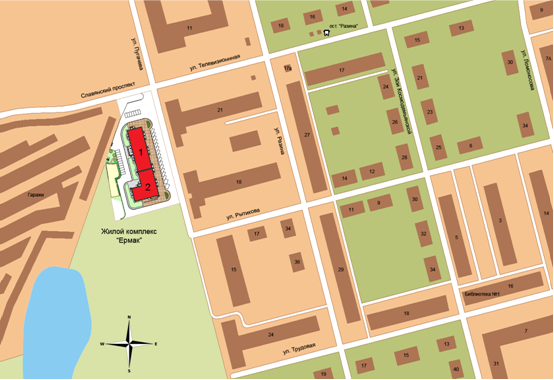 Здание дома двухсекционное, кирпичное, 13-14 этажное с подвалом и техническим этажом.Проектируемая 1-я секция здания дома прямоугольная. В подвале размещаются технические помещения, электрощитовая, насосная и осуществляется прокладка коммуникаций. На первом этаже располагаются нежилые помещения и теплогенераторная. Входы в нежилые помещения изолированные от входа в жилую часть. Высота жилых помещений – 2,50 м.Проектируемая 2-я секция здания Г-образная в плане. В подвале размещаются технические помещения, электрощитовая и осуществляется прокладка коммуникаций. На первом этаже располагаются нежилые помещения и теплогенераторная. Высота жилых помещений – 2,50 м.Конструктивная схема – здание с продольными и поперечными несущими стенами. Пространственная жесткость и устойчивость обеспечена совместной работой несущих кирпичных стен и жестких дисков перекрытий.Наружные стены 1-4-го этажей – из керамического полнотелого кирпича толщиной 770 мм с наружным утеплением толщиной 70 мм с последующим оштукатуриванием, армированные. Общая толщина – 840 мм.Наружные стены 5-го этажа – из керамического полнотелого кирпича 640 мм с наружным утеплением толщиной 70 мм с последующим оштукатуриванием, армированные. Общая толщина стены – 710 мм.Наружные стены с 6-го по 9-й этажи – из силикатного кирпича 640 мм с наружным утеплением толщиной 70 мм с последующим оштукатуриванием, армированные. Общая толщина стены – 710 мм.Наружные стены с 10-го по 14-й этажи, технического этажа – из силикатного кирпича толщиной 510 мм с наружным утеплением толщиной 70 мм с последующим оштукатуриванием, армированные. Общая стены – 580 мм. Внутренние стены с 1 по 5 этажи – из керамического полнотелого кирпича, армированные.Внутренние стены с 1 по 5 этажи – из керамического полнотелого кирпича, армированные.Внутренние стены с 6 по 14 этажи, технического этажа – из силикатного кирпича, армированные.Вентканалы – из керамического полнотелого кирпича, армированные.Фундаменты – свайные. Сваи  - забивные, сборные железобетонные.В здании дома с 1-го по 13-14-й этажи запроектированы одно-, двух-, трехкомнатные квартиры.Горячее водоснабжение и отопление квартир предусмотрено от настенных двухконтурных газовых котлов, установленных на кухнях. Полотенцесушители установлены на системе отопления. Система отопления квартир принята лучевая от распределительной гребенки.  Газоснабжение здания дома предусмотрено от существующего газопровода среднего давления, проложенного по ул. Телевизионной.Горячее водоснабжение нежилых помещений – от электроводонагревателей.Отопление нежилых помещений на первом этаже принято от настенных газовых котлов, установленных в теплогенераторных.Окна выполнены из ПВХ профиля.Кровля – совмещенная, плоская, рулонная, с организованным водостоком. Выход на кровлю осуществляется через технический этаж из лестничных клеток.Все квартиры имеют необходимый набор жилых и вспомогательных помещений.        Ориентация окон жилых комнат обеспечивает нормируемую инсоляцию в квартирах.Электроснабжение здания дома осуществляется от проектируемой блочной комплектной трансформаторной подстанции.Здание дома обеспечивается централизованным хозяйственно-питьевым водоснабжением от существующей водопроводной сети, проходящей по ул. Телевизионная. Подсоединение к водопроводу предусмотрено в районе проектируемого здания дома согласно техническим условиям МП «Водоканал города Рязани».  Для учета расхода холодной воды на ответвлениях в каждую квартиру и нежилые помещения устанавливаются счетчики.Канализация хозяйственно-бытовая осуществляется в проектируемые сети канализации с дальнейшим подключением в существующий канализационный коллектор, проходящий по улице Пугачева.Вентиляция квартир и нежилых помещений принята приточно-вытяжная с естественным побуждением.7. Количество в составе многоквартирного дома самостоятельных частейЗдание дома включает в себя:Квартир: - 270, из них:         однокомнатных – 162,         двухкомнатных – 95,         трехкомнатных – 13.Нежилые помещения  на первом этаже - 9.8. Функциональное назначение нежилых помещений в строящемся многоквартирном доме, не входящих в состав общего имуществаНежилые помещения на первом этаже – без конкретной технологии (назначения) с возможностью размещения коммерческих и офисных помещений, теплогенераторная.В подвальном этаже размещаются технические помещения, электрощитовая, насосная.9. Состав общего имущества в многоквартирном доме, которое будет находиться в общей долевой собственности участниковВ состав общего имущества многоквартирного дома входят: инженерные коммуникации, помещения общего пользования, в том числе - лестницы, межквартирные лестничные площадки, лифты, лифтовые и иные шахты, коридоры, крыша и ограждающие несущие и ненесущие конструкции, земельный участок.10. Предполагаемый срок получения разрешения на ввод в эксплуатацию строящегося домаIII квартал 2016 г.11. Орган, уполномоченный в соответствии с законодательством о градостроительной деятельности на выдачу разрешения на ввод в эксплуатацию Администрация г. Рязани.12. Возможные финансовые и прочие риски при осуществлении проекта строительства и меры по добровольному страхованию Застройщиком таких рисковЗастройщик относит к рискам следующие обстоятельства:         издание нормативно-правового акта, а также действие либо бездействие государственных или местных органов власти, влияющие на ход строительства Дома;         мятеж, бунт, беспорядки, военные действия и иные общественные события;         пожары, наводнения, другие стихийные и природные бедствия, погодные условия, препятствующие ведению строительных работ и непосредственно влияющие на ход строительства;
любые аналогичные события и обстоятельства, выходящие за рамки контроля Застройщика.Добровольное страхование на момент опубликования проектной декларации не осуществляется.13. Планируемая стоимость строительства599 635 000  рублей14. Перечень организаций, осуществляющих строительно-монтажные и другие работыООО «Стройпромальянс»ООО «Стройтехальянс»ООО «Рязаньлифт»ЗАО «Группа компаний «ЕДИНСТВО»ИП Евтюхин А.Н.ООО «Универсалгазстрой»ООО «Энлинк Трейд»ОАО «Рязань-Горгаз»МП «Водоканал города Рязани».15. Способ обеспечений исполнений обязательств Застройщика по договорамЗалог  в соответствии со ст. 13 Федерального закона от 30.12.2004 г. №214-ФЗ «Об участии в долевом строительстве многоквартирных домов и иных объектов недвижимости и о внесении изменений в некоторые законодательные акты РФ».16. Иные договора и сделки по привлечению денежных средств для строительстваЗаключение иных договоров и сделок возможно в соответствии с действующим законодательством Российской Федерации.